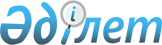 Об утверждении правил направления уведомлений об устранении нарушений, выявленных по результатам проверки деятельности предыдущего администратора, отстраненного за эти нарушения, по результатам камерального контроля деятельности администратора, представления отчета об исполнении уведомления об устранении нарушений, выявленных по результатам камерального контроля деятельности администратора, а также форм уведомлений об устранении нарушений, выявленных по результатам проверки деятельности предыдущего администратора, отстраненного за эти нарушения, по результатам камерального контроля деятельности администратора, отчета об исполнении уведомления об устранении нарушений, выявленных по результатам камерального контроля деятельности администратора
					
			Утративший силу
			
			
		
					Приказ Министра финансов Республики Казахстан от 26 февраля 2015 года № 132. Зарегистрирован в Министерстве юстиции Республики Казахстан 1 апреля 2015 года № 10608. Утратил силу приказом Первого заместителя Премьер-Министра Республики Казахстан – Министра финансов Республики Казахстан от 8 апреля 2020 года № 368.
      Сноска. Утратил силу приказом Первого заместителя Премьер-Министра РК – Министра финансов РК от 08.04.2020 № 368 (вводится в действие по истечении десяти календарных дней после дня его первого официального опубликования).

      Сноска. В заголовок внесено изменение на казахском языке, текст на русском языке не меняется в соответствии с приказом Министра финансов РК от 14.11.2017 № 668 (вводится в действие по истечении десяти календарных дней после дня его первого официального опубликования).
      В соответствии с  пунктом 2 статьи 20 Закона Республики Казахстан от 7 марта 2014 года "О реабилитации и банкротстве" ПРИКАЗЫВАЮ:
      1. Утвердить прилагаемые:
      1) Правила направления уведомлений об устранении нарушений, выявленных по результатам проверки деятельности предыдущего администратора, отстраненного за эти нарушения согласно  приложению 1 к настоящему приказу;
      2) форму уведомления об устранении нарушений, выявленных по результатам проверки деятельности предыдущего администратора, отстраненного за эти нарушения согласно  приложению 2 к настоящему приказу;
      3) Правила направления уведомлений об устранении нарушений, выявленных по результатам камерального контроля деятельности администратора согласно  приложению 3 к настоящему приказу;
      4) форму уведомления об устранении нарушений, выявленных по результатам камерального контроля деятельности администратора согласно  приложению 4 к настоящему приказу;
      5) Правила представления отчета об исполнении уведомления об устранении нарушений, выявленных по результатам камерального контроля деятельности администратора согласно  приложению 5 к настоящему приказу;
      6) форму отчета об исполнении уведомления об устранении нарушений, выявленных по результатам камерального контроля деятельности администратора согласно  приложению 6 к настоящему приказу.
      2. Комитету государственных доходов Министерства финансов Республики Казахстан (Ергожин Д.Е.) в установленном законодательством порядке обеспечить:
      1) государственную регистрацию настоящего приказа в Министерстве юстиции Республики Казахстан;
      2) в течение десяти календарных дней после государственной регистрации настоящего приказа его направление на официальное опубликование в периодических печатных изданиях и информационно-правовой системе "Әділет";
      3) размещение настоящего приказа на интернет-ресурсе Министерства финансов Республики Казахстан.
      3. Настоящий приказ вводится в действие по истечении десяти календарных дней после дня его первого официального опубликования. Правила
направления уведомлений об устранении нарушений,
выявленных по результатам проверки деятельности предыдущего
администратора, отстраненного за эти нарушения
1. Общие положения
      1. Настоящие Правила направления уведомлений об устранении нарушений, выявленных по результатам проверки деятельности предыдущего администратора, отстраненного за эти нарушения разработаны в соответствии с  Законом Республики Казахстан от 7 марта 2014 года "О реабилитации и банкротстве" и устанавливают единый порядок направления уведомлений об устранении нарушений, выявленных по результатам проверки деятельности предыдущего временного администратора, реабилитационного, временного и банкротного управляющих (далее – администратор), отстраненных за эти нарушения. 2. Порядок и сроки направления уведомлений
      2. В случае выявления нарушений по результатам проверки за проведением процедуры банкротства и реабилитационной процедуры деятельности администратора  уполномоченным органом в области реабилитации и банкротства (далее – уполномоченный орган) оформляется уведомление об устранении нарушений, выявленных по результатам проверки деятельности администратора, отстраненного за эти нарушения.
      Уведомление об устранении нарушений, выявленных по результатам проверки деятельности администратора, отстраненного за эти нарушения, заполняется на государственном или русском языке в двух экземплярах, которые подписываются заместителем руководителя уполномоченного органа и заверяются печатью.
      Уведомление об устранении нарушений, выявленных по результатам проверки деятельности администратора, отстраненного за эти нарушения регистрируется в Журнале регистрации уведомлений по результатам проверки, который пронумеровывается, прошнуровывается, закрепляется подписью руководителя уполномоченного органа и скрепляется печатью.
      В журнале регистрации уведомлений по результатам проверки содержатся следующие сведения:
      1) порядковый номер;
      2) дата регистрации уведомления;
      3) фамилия, имя, отчество (при наличии) администратора;
      4) ИИН администратора;
      5) фамилия, имя, отчество (при наличии) или наименование должника;
      6) ИИН/БИН должника;
      7) вид процедуры;
      8) номер и дата акта проверки;
      9) способ вручения;
      10) дата получения;
      11) дата исполнения.
      Копия уведомления об устранении нарушений, выявленных по результатам проверки деятельности администратора, отстраненного за эти нарушения направляется в суд, вынесший решение о применении реабилитационной процедуры или о признании должника банкротом.
      3. Уведомление об устранении нарушений, выявленных по результатам проверки деятельности администратора, отстраненного за эти нарушения вручается вновь назначенному администратору лично под роспись или иным способом, подтверждающим факт отправки и получения.
      При этом уведомление об устранении нарушений, выявленных по результатам проверки деятельности администратора, отстраненного за эти нарушения, направленное одним из нижеперечисленных способов, считается врученным администратору в следующих случаях:
      1) нарочно – с даты отметки администратора о получении;
      2) электронным способом – с даты отправки уполномоченным органом на электронный адрес администратора, указанный в заявлении при регистрации (перерегистрации) администратора в уполномоченном органе.
      4. Уведомление об устранении нарушений, выявленных по результатам проверки деятельности администратора, отстраненного за эти нарушения подлежит направлению в течение пяти рабочих дней со дня, следующего за днем назначения нового администратора.
      Сноска. Уведомление в редакции приказа Министра финансов РК от 14.11.2017 № 668 (вводится в действие по истечении десяти календарных дней после дня его первого официального опубликования).
                                     Уведомление
             об устранении нарушений, выявленных по результатам проверки деятельности
                   предыдущего администратора, отстраненного за эти нарушения
"___" __________20___ года                                                 №______
       В соответствии с подпунктом 1) пункта 1 статьи 20 Закона Республики
Казахстан от 7 марта 2014 года "О реабилитации и банкротстве" и на
основании акта о результатах проверки № от "___" _________ 20__ года
________________________________________________________________________________
                         (наименование уполномоченного органа)
уведомляет Вас, _________________________________________________________________
_______________________________________________________________________________,
             (фамилия, имя, отчество (при наличии), ИИН временного администратора,
                   реабилитационного, временного и банкротного управляющих)
осуществляющего процедуру в соответствии с Законом Республики Казахстан
       от 7 марта 2014 года "О реабилитации и банкротстве" в отношении
_______________________________________________________________________________
             (фамилия, имя, отчество (при наличии) или наименование должника)
ИИН/БИН должника: _____________________________
адрес должника:__________________________________________________________________
                               (индекс, область, город, адрес)
Вид процедуры: ___________________________________
о нарушениях, выявленных по результатам проверки №____
от "___" _______20__года _________________________________________________________
________________________________________________________________________________
________________________________________________________________________________
             (нарушения норм законодательства о реабилитации и банкротстве)
       Исполнение уведомления осуществляется временным администратором,
реабилитационным, временным и банкротным управляющими в течение
двадцати рабочих дней со дня, следующего за днем вручения (получения)
уведомления путем устранения нарушений, указанных в уведомлении, а также
представления в уполномоченный орган отчета об исполнении уведомления.
       В соответствии с пунктом 1 статьи 157 Предпринимательского кодекса
Республики Казахстан от 29 октября 2015 года в случае нарушения прав и
законных интересов проверяемых субъектов при осуществлении контроля и
надзора, проверяемый субъект вправе обжаловать решения, действия
(бездействие) соответствующего органа контроля и надзора и (или)
должностного лица в вышестоящий государственный орган либо суд в порядке,
установленном законодательством Республики Казахстан.
       Приложение: описание выявленных нарушений на ____ листе (-ах).
Руководитель (заместитель руководителя) уполномоченного органа:
_____________________________________________________________________________
                   (фамилия, имя, отчество (при наличии), подпись, печать)
Уведомление получил: _________________________________________________________
                         (фамилия, имя, отчество (при наличии) временного
                   администратора, реабилитационного, временного и банкротного
                               управляющих, подпись, дата)
Уведомление вручено администратору: ___________________________________________
                                     (фамилия, имя, отчество (при наличии)
                                     должностного лица уполномоченного органа,
                                                 подпись, дата)
Уведомление отправлено администратору: __________________________________________
                                           (документ, подтверждающий факт отправки
                                                       и (или) получения) Правила
направления уведомлений об устранении нарушений по
результатам камерального контроля деятельности администратора
1. Общие положения
      1. Настоящие Правила направления уведомлений об устранении нарушений по результатам камерального контроля деятельности администратора разработаны в соответствии с  Законом Республики Казахстан от 7 марта 2014 года "О реабилитации и банкротстве" и устанавливают единый порядок направления уведомлений об устранении нарушений по результатам камерального контроля деятельности временного администратора, реабилитационного, временного и банкротного управляющих (далее – администратор). 2. Порядок и сроки направления уведомлений
      2. В случае выявления нарушений по результатам камерального контроля за проведением процедуры банкротства и реабилитационной процедуры деятельности администратора  уполномоченным органом в области реабилитации и банкротства (далее – уполномоченный орган) оформляется  уведомление об устранении нарушений по результатам   камерального контроля деятельности администратора.
      Уведомление об устранении нарушений по результатам камерального контроля деятельности администратора заполняется на государственном или русском языке в двух экземплярах, которые подписываются заместителем руководителя уполномоченного органа и заверяются печатью.
      Уведомление об устранении нарушений по результатам камерального контроля деятельности администратора регистрируется в Журнале регистрации уведомлений по результатам камерального контроля, который пронумеровывается, прошнуровывается, закрепляется подписью руководителя уполномоченного органа и скрепляется печатью.
      В журнале регистрации уведомлений по результатам камерального контроля содержатся следующие сведения:
      1) порядковый номер;
      2) дата регистрации уведомления;
      3) фамилия, имя, отчество (при наличии) администратора;
      4) ИИН администратора;
      5) фамилия, имя, отчество (при наличии) или наименование должника;
      6) ИИН/БИН должника;
      7) вид процедуры;
      8) период;
      9) нарушение норм законодательства о реабилитации и банкротстве;
      10) способ вручения;
      11) дата получения;
      12) дата исполнения.
      Копия уведомления об устранении нарушений по результатам камерального контроля деятельности администратора направляется в суд, вынесший решение о применении реабилитационной процедуры или о признании должника банкротом.
      3. Уведомление об устранении нарушений по результатам камерального контроля деятельности администратора должно быть вручено администратору лично под роспись или иным способом, подтверждающим факт отправки и получения.
      При этом уведомление об устранении нарушений по результатам камерального контроля деятельности администратора, направленное одним из нижеперечисленных способов, считается врученным администратору в следующих случаях:
      1) нарочно – с даты отметки администратора о получении;
      2) электронным способом – с даты отправки уполномоченным органом на электронный адрес администратора, указанный в заявлении при регистрации (перерегистрации) администратора в уполномоченном органе.
      4. Уведомление об устранении нарушений по результатам камерального контроля деятельности администратора подлежит направлению в течении пяти рабочих дней со дня, следующего за днем выявления нарушений.
      Сноска. Уведомление в редакции приказа Министра финансов РК от 14.11.2017 № 668№ 668 (вводится в действие по истечении десяти календарных дней после дня его первого официального опубликования).
                                     Уведомление
       об устранении нарушений, выявленных по результатам камерального контроля
                               деятельности администратора
       "___" __________20___ года                                     №________
_____________________________________________________________________________
                         (наименование уполномоченного органа)
в соответствии с подпунктом 2) пункта 1 статьи 20 Закона Республики
Казахстан от 7 марта 2014 года "О реабилитации и банкротстве" уведомляет
Вас, ________________________________________________________________________________
_______________________________________________________________________________
             (фамилии, имя, отчество (при наличии), ИИН временного администратора,
                   реабилитационного, временного и банкротного управляющих)
осуществляющего процедуру в соответствии с Законом Республики Казахстан
от 7 марта 2014 года "О реабилитации и банкротстве" в отношении
________________________________________________________________________________
             (фамилия, имя, отчество (при наличии) или наименование должника)
ИИН/БИН должника: _____________________________
адрес должника: _________________________________________________________________
                               (индекс, область, город, адрес)
Вид процедуры: _________________________________________________________________
о нарушениях, выявленных "___" _______ 20__ года
_______________________________________________________________________________
_______________________________________________________________________________
             (нарушения норм законодательства о реабилитации и банкротстве)
       Исполнение уведомления осуществляется временным администратором,
реабилитационным, временным и банкротным управляющими в течение
двадцати рабочих дней со дня, следующего за днем вручения (получения)
уведомления путем устранения нарушений, указанных в уведомлении, а также
представления в уполномоченный орган отчета об исполнении уведомления.
       В соответствии с подпунктом 1) пункта 3 статьи 144
Предпринимательского кодекса Республики Казахстан от 29 октября 2015 года
контроль исполнения предписаний (постановлений, представлений,
уведомлений) об устранении выявленных нарушений в результате проверки и
по результатам иных форм контроля и надзора является основанием для
проведения внеплановой проверки.
       Приложение: описание выявленных нарушений на ____ листе (-ах).
Руководитель (заместитель руководителя) уполномоченного органа: _____________
_________________________________________________________________________
                   (фамилия, имя, отчество (при наличии), подпись, печать)
Уведомление получил:______________________________________________________
_________________________________________________________________________
       (фамилия, имя, отчество (при наличии) временного администратора,
       реабилитационного, временного и банкротного управляющих, подпись, дата)
Уведомление вручено администратору: _______________________________________
_________________________________________________________________________
       (фамилия, имя, отчество (при наличии) должностного лица уполномоченного
                               органа, подпись, дата)
Уведомление отправлено администратору:_____________________________________
__________________________________________________________________________
             (документ, подтверждающий факт отправки и (или) получения) Правила
представления отчета об исполнении уведомления об
устранении нарушений, выявленных по результатам
камерального контроля деятельности администратора
1. Общие положения
      1. Настоящие Правила представления отчета об исполнении уведомления об устранении нарушений, выявленных по результатам камерального контроля деятельности администратора разработаны в соответствии с  Законом Республики Казахстан от 7 марта 2014 года "О реабилитации и банкротстве" и устанавливают единый порядок и сроки представления отчета об исполнении уведомления об устранении нарушений, выявленных по результатам камерального контроля деятельности временного администратора, реабилитационного, временного и банкротного управляющих (далее – администратор). 2. Порядок и сроки представления
отчета об исполнении уведомления
      2.  Уведомление об устранении нарушений по результатам камерального контроля деятельности администратора исполняется администратором в течение двадцати рабочих дней со дня, следующего за днем его вручения.
      3. Исполнением уведомления об устранении нарушений по результатам камерального контроля деятельности администратора признается устранение администратором нарушений, указанных в уведомлении об устранении нарушений по результатам камерального контроля деятельности администратора, с представлением в  уполномоченный орган в области реабилитации и банкротства (далее – уполномоченный орган)  отчета об исполнении уведомления об устранении нарушений, выявленных по результатам камерального контроля деятельности администратора.
      Датой представления отчета об исполнении уведомления об устранении нарушений, выявленных по результатам камерального контроля деятельности администратора в зависимости от способа ее представления является:
      1) в явочном порядке – дата приема уполномоченным органом;
      2) по почте заказным письмом с уведомлением – дата отметки о приеме почтовой или иной организации связи.
      Форма             Отчет
об исполнении уведомления об устранении нарушений
выявленных по результатам камерального контроля
деятельности администратора
      Номер и дата уведомления:____________________________________________
      Период:______________________________________________________________
      Вид процедуры:_______________________________________________________
      Фамилия, имя, отчество (при наличии), ИИН временного администратора,
      реабилитационного, временного и банкротного управляющих:_____________
      ____________________________________________________________________
      Фамилия, имя, отчество (при наличии) либо наименование, ИИН/БИН
      должника:____________________________________________________________
      _____________________________________________________________________
      Наименование органа государственных доходов, направившего
      уведомление:_________________________________________________________
      Информация по выявленным и устраненным нарушениям:___________________
      _____________________________________________________________________
      _____________________________________________________________________
      Обстоятельства, являющиеся основанием для несогласия временного
      администратора, реабилитационного, временного и банкротного
      управляющих с нарушениями, указанными в уведомлении об устранении
      нарушений, выявленных по результатам камерального контроля
      деятельности временного администратора, реабилитационного, временного
      и банкротного управляющих, с приложением копий подтверждающих
      документов:
      _____________________________________________________________________
      ___________________________________________________________________
      Перечень прилагаемых документов:_____________________________________
      _____________________________________________________________________
      Подпись временного администратора, реабилитационного, временного и
      банкротного управляющих: ______________________________________
      Дата представления отчета: "___" ______________ 20___ год.
					© 2012. РГП на ПХВ «Институт законодательства и правовой информации Республики Казахстан» Министерства юстиции Республики Казахстан
				
Министр финансов
Республики Казахстан
Б. СултановПриложение 1
к приказу Министра финансов
Республики Казахстан
от 26 февраля 2015 года № 132Приложение 2
к приказу Министра финансов
Республики Казахстан
от 26 февраля 2015 года № 132ФормаПриложение 3
к приказу Министра финансов
Республики Казахстан
от 26 февраля 2015 года № 132Приложение 4
к приказу Министра финансов
Республики Казахстан
от 26 февраля 2015 года № 132ФормаПриложение 5
к приказу Министра финансов
Республики Казахстан
от 26 февраля 2015 года № 132Приложение 6
к приказу Министра финансов
Республики Казахстан
от 26 февраля 2015 года № 132